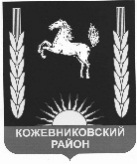 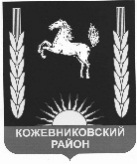 АДМИНИСТРАЦИЯ    кожевниковского   районараспоряжение02.06.2020 г.                                                                                                                 	                                №257-рс. Кожевниково   Кожевниковского района   Томской областиПриложение     к распоряжению Администрации Кожевниковского районаот   02.06.2020 г. №_257-рГРАФИКдежурства с 12.06.2020 по 15.06.2020 годаО дежурстве в  праздничные выходные дниВ целях осуществления контроля по обеспечению безаварийной работы систем жизнеобеспечения в муниципальном образовании Кожевниковский район, обеспечения безопасности, предотвращения чрезвычайных ситуаций и сохранения муниципального имущества в период праздничных и выходных дней  1. Утвердить график дежурства ответственных работников Администрации Кожевниковского района в период с  12.06.2020г. по 15.06.2020г. согласно приложению к настоящему распоряжению.2. Обязанности ответственного дежурного:2.1. Должностное лицо Администрации Кожевниковского района (далее - дежурный) заступает на дежурство с 9.00, несет его до 9.00 следующих суток;2.2. Через ЕДДС уточняет  информацию  об  общей ситуации  в  районе (наличие чрезвычайных ситуаций (далее - ЧС), других резонансных событий из докладов дежурных коммунальных служб);2.3. При получении информации о ЧС или угрозе её возникновения от предприятий, учреждений и организаций района или из других источников (СМИ, от общественности - в случае резонансного события, которое может привести к социальному напряжению), ответственный дежурный уточняет у руководящих работников учреждений и организций района (в зависимости от характера происшествия) и объекта хозяйствования, на котором произошла ЧС,  предыдущие обстоятельства,  причины  и  место возникновения ЧС, узнает характер, информацию о ходе исполнения первоочередных мероприятий по ликвидации последствий, масштаб угрозы жизни людей, объемы возможных потерь и убытков, наличие пострадавших, погибших, возможные варианты её дальнейшего развития, предложения по нормализации обстановки, привлечения сил и средств;2.4. Немедленно докладывает Главе района и  заместителю Главы района по жилищно-коммунальному хозяйству, строительству, общественной безопасности (не позднее 5 минут от времени получения уведомления о ЧС) и в последствии информирует ежечасно о развитии ЧС;2.5. Определяет свое местонахождение с таким расчетом, чтобы иметь возможность контролировать обстановку в районе. О своем местонахождении и телефонах для оперативной связи при заступлении на дежурство и в процессе его несения дежурный информирует оперативного дежурного ЕДДС;2.6. По окончании дежурства в 9.00 следующих суток передает вновь заступившему дежурному информацию о ситуации в районе.3. Рекомендовать Главам сельских поселений организовать работу дежурных из числа должностных лиц Администраций сельских поселений по взаимодействию с оперативным дежурным ЕДДС Администрации Кожевниковского района.4. Разместить настоящее распоряжение на официальном сайте органов местного самоуправления Кожевниковского района.5. Настоящее распоряжение вступает в силу со дня его подписания.В. Н. Цалко 838244 (21953)№ п/пФ.И.О. Должность12.06.202013.06.202014.06.202015.06.20201Юркин Сергей Викторович  тел: 89069507155Заместитель Главы района по социальной политике9.009.002Власов Вячеслав Викторович тел: 89138816636Начальник планово-финансового отдела Управления по социально-экономическому развитию села 9.009.003Елегечев Виктор Николаевич  тел: 89039504140Начальник отдела муниципального хозяйства9.009.00